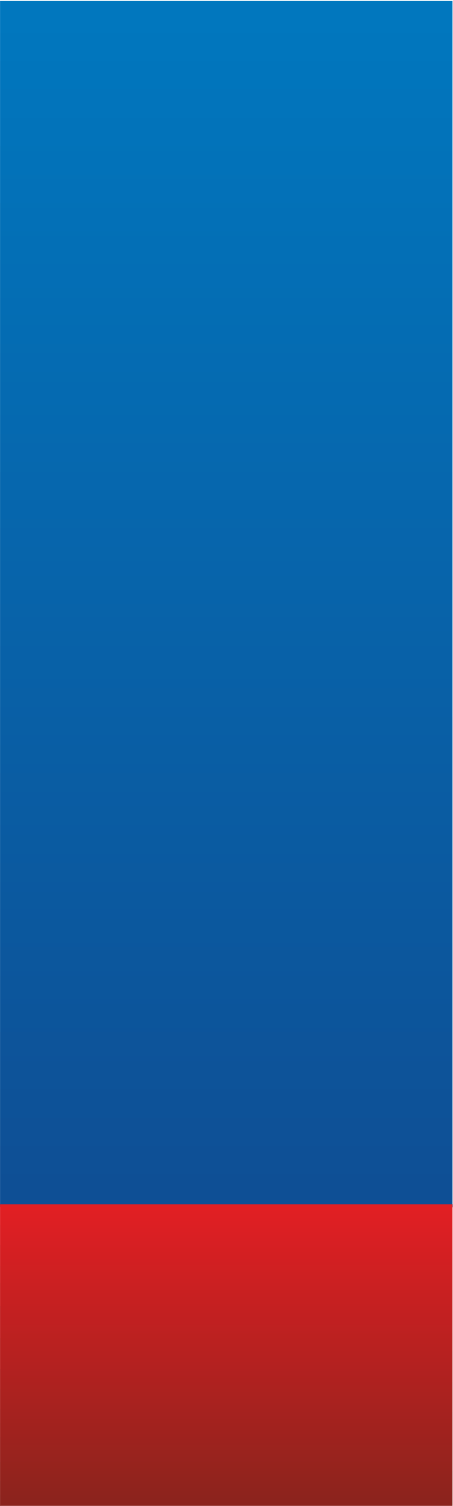 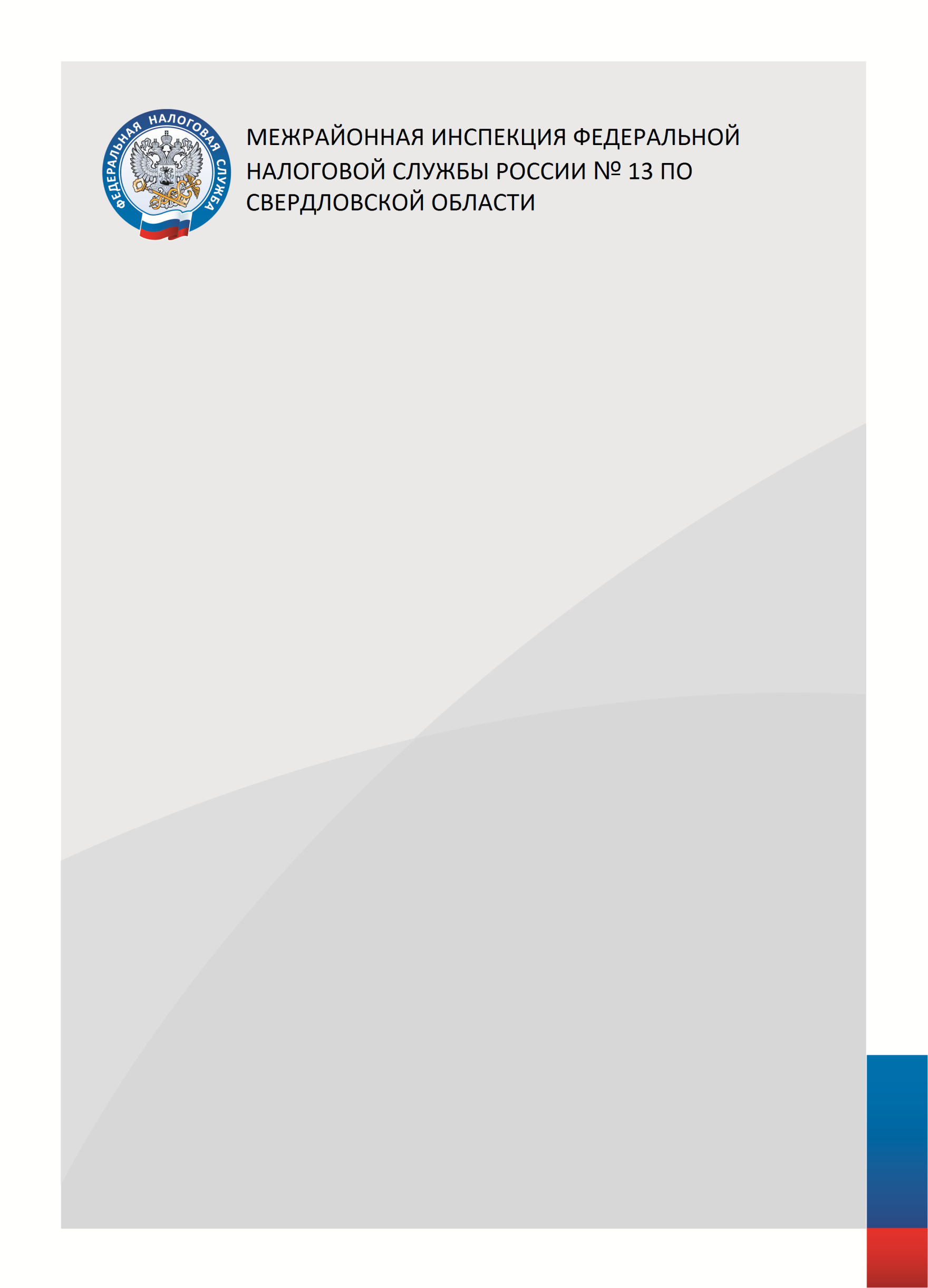                  Межрайонная ИФНС России №13 по Свердловской области      приглашает принять участие в вебинарепо теме:      «Актуальные вопросы применения            контрольно-кассовой техники.»               20 февраля 2023 года в 10:00 часов                Спикеры:Баранова Елена Николаевна – старший государственный  налоговый инспектор отдела выездных проверок          Ссылки на вебинар: https:// fns.ktalk.ru/6676        Предварительная регистрация не требуется	                           Единый Контакт-центр: 8-800-222-22-22                                                          www.nalog.gov.ru